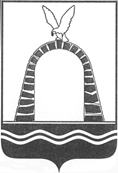 АДМИНИСТРАЦИЯ ГОРОДА БАТАЙСКАПОСТАНОВЛЕНИЕ________________                                         №________                                                    г. БатайскОб утверждении муниципальной программы города Батайска «Развитие физической культуры и спорта»В соответствии с постановлением Администрации города Батайска от 30.10.2018         № 170 «Об утверждении Положения о порядке разработки, реализации и оценке эффективности муниципальных программ города Батайска» и постановлением Администрации города Батайска от 8.11.2018 г. № 214 «Об утверждении Перечня муниципальных программ города Батайска»ПОСТАНОВЛЯЮ:Утвердить муниципальную программу города Батайска «Развитие физической культуры и спорта» согласно приложению № 1.Финансовому управлению города Батайска (Гагацев Т.А.) осуществлять финансирование муниципальной программы города Батайска «Развитие физической культуры и спорта» в пределах ассигнований, предусмотренных на указанные цели в бюджете города Батайска.Признать утратившими силу правовые акты Администрации города Батайска с 1 января 2019 года по перечню согласно приложению № 2.Настоящее постановление вступает в силу со дня его официального опубликования.Контроль за выполнением настоящего постановления возложить на заместителя главы Администрации города Батайска Кузьменко Н.В.Глава Администрации города Батайска		   							Г.В. ПавлятенкоПостановление вноситотдел по физической культуре и спортуАдминистрации города БатайскаПриложение № 1к постановлениюАдминистрациигорода Батайскаот __________ № _____ПАСПОРТмуниципальной программы города Батайска«Развитие физической культуры и спорта»ПАСПОРТподпрограммы «Развитие физическойкультуры и массового спорта в городе Батайск»ПАСПОРТподпрограммы «Развитие инфраструктуры спорта в городе Батайск»Приоритеты и цели в сфере физической культуры и спорта в городе БатайскеЦели, задачи и основные направления в сфере физической культуры и спорта в городе Батайске определены в Стратегии социально-экономического развития города Батайска, Правительства Российской Федерации от 24.07.2018 № 1520-р.Реализация поставленных целей и задач способствует развитию человеческого потенциала, укреплению здоровья нации и успешному выступлению спортивных сборных команд города Батайска на спортивных соревнованиях различного уровня. К числу приоритетных направлений развития физической культуры и спорта в целом относятся: вовлечение жителей в регулярные занятия физической культурой и спортом, прежде всего детей и молодежи; повышение доступности объектов спорта, в том числе для лиц с ограниченными возможностями здоровья и инвалидов; совершенствование системы подготовки спортивного резерва.Выполнение мероприятий муниципальной программы позволит обеспечить реализацию целей в сфере физической культуры и спорта в городе Батайск на долгосрочный период, будет способствовать повышению экономической рентабельности этой сферы, раскрытию ее социального потенциала. Для достижения намеченных целей в рамках муниципальной программы предусматривается строительство за счет внебюджетных источников.Для оценки хода реализации муниципальной программы и характеристики состояния установленной сферы деятельности предусмотрена система целевых показателей (индикаторов) как для муниципальной программы в целом, так и для подпрограмм муниципальной программы.Сведения о показателях (индикаторах) муниципальной программы, подпрограмм муниципальной программы и их значениях приведены в приложении № 1 к муниципальной программе.Перечень подпрограмм, основных мероприятий муниципальной программы приведен в приложении № 2 к муниципальной программе.Расходы муниципального бюджета на реализацию муниципальной программы приведены в приложении № 3 к муниципальной программе.Расходы областного бюджета, федерального бюджета, местных бюджетов и внебюджетных источников на реализацию муниципальной программы приведены в приложении № 4 к муниципальной программе.Начальник общего отдела Администрации города Батайска 			В.С. МирошниковаПриложение № 1к муниципальной программе города Батайска«Развитие физической культуры и спорта»СВЕДЕНИЯо показателях муниципальной программы города Батайска «Развитие физической культуры и спорта», подпрограмм муниципальной программы города Батайска «Развитие физической культуры и спорта» и их значенияхПриложение № 2к муниципальной программе города Батайска «Развитие физической культуры и спорта»ПЕРЕЧЕНЬподпрограмм, основных мероприятий муниципальной программы города Батайска «Развитие физической культуры и спорта»Примечание.Используемые сокращения:ВФСК ГТО – Всероссийский физкультурно-спортивный комплекс «Готов к труду и обороне».Приложение № 3к муниципальнойпрограмме города Батайска«Развитие физической культуры и спорта»РАСХОДЫ местного бюджета на реализацию муниципальной программы города Батайска «Развитие физической культуры и спорта»Примечание.Используемые сокращения:ВР – вид расходов;ВФСК ГТО – Всероссийский физкультурно-спортивный комплекс «Готов к труду и обороне»;г. – город;ГРБС – главный распорядитель бюджетных средств;ОМ – основное мероприятие;РзПр – раздел, подраздел;ЦСР – целевая статья расходов.Приложение № 4к муниципальнойпрограмме города Батайска «Развитие физической культуры и спорта»РАСХОДЫна реализацию муниципальной программы города Батайска «Развитие физической культуры и спорта»Приложение № 5к муниципальной программегорода Батайска«Развитие физической культуры и спорта»ПЕРЕЧЕНЬрасходов на реализацию мероприятий муниципальнойпрограммы города Батайска «Развитие физической культуры и спорта»По направлениям подпрограммы «Развитие физической культуры и массового спорта в городе Батайск»1. При проведении физкультурных мероприятий по видам спорта среди всех возрастных групп населения (чемпионаты, первенства, кубки, игры, конкурсы, спортивные акции, традиционные соревнования, турниры, фестивали и соревнования в рамках празднования знаменательных и памятных дат города Батайска, Ростовской области и России, соревнования физкультурно-спортивных объединений, организаций, федераций, мероприятия в рамках поэтапного внедрения ВФСК ГТО), осуществляется финансовое обеспечение расходов в соответствии с нормами, утвержденными Постановлением Администрации города Батайска  «О нормах расходования на компенсационные выплаты» от 20.09.2017 года № 1609,  по оплате:проживания и питания спортсменов города Батайска, тренеров, представителей команд;выплат спортивным судьям и обслуживающему персоналу за обслуживание соревнований и мероприятий, в том числе в рамках ВФСК ГТО;аренды или услуг по предоставлению спортсооружений, спортивного оборудования и инвентаря;транспортных услуг;наградной атрибутики;медикаментов и перевязочных средств;организации и проведения торжественных церемоний открытия, закрытия соревнований и торжественных мероприятий, в том числе в рамках ВФСК ГТО (разработка сценария их проведения, праздничное оформление мест проведения, оплата услуг ведущего или диктора, звукоусиление и музыкальное сопровождение мероприятия, выступление творческих и спортивных коллективов, видео- и фотосъемка, световое оформление).2. При проведении городских, зональных комплексных спартакиад, игр, фестивалей и мероприятий, в том числе в рамках ВФСК ГТО среди всех возрастных групп населения, сборов и тренировочных мероприятий по подготовке к финалам областных комплексных спартакиад и мероприятий, в том числе в рамках ВФСК ГТО осуществляется финансовое обеспечение расходов в соответствии с нормами, утвержденными Постановлением Администрации города Батайска «О нормах расходования на компенсационные выплаты» по оплате:проезда, багажа, в том числе сверхнормативного, негабаритного багажа, проживания и питания спортсменов города Батайска, тренеров, представителей команд;выплат спортивным судьям и обслуживающему персоналу 
за обслуживание соревнований и мероприятий, в том числе в рамках ВФСК ГТО;аренды или услуг по предоставлению спортсооружений, спортивного оборудования и инвентаря;транспортных услуг;страхования несчастных случаев, жизни и здоровья спортсменов города Батайска при участии в областных, всероссийских соревнованиях и мероприятиях в рамках ВФСК ГТО;наградной атрибутики;расходных материалов (мишени, патроны, мячи, воланы и так далее);организации и проведения торжественных церемоний открытия, закрытия соревнований и торжественных мероприятий в рамках ВФСК ГТО (разработка сценария их проведения, праздничное оформление мест проведения, оплата услуг ведущего или диктора, звукоусиление и музыкальное сопровождение мероприятия, выступление творческих и спортивных коллективов, видео-и фотосъемка, световое оформление);иных расходов в соответствии с регламентами (положениями), письмами или иными нормативными документами Минспорта России, общероссийских спортивных федераций или федерального оператора ВФСК ГТО, автономной некоммерческой организации «Исполнительная дирекция спортивных проектов», определяющими условия финансирования спортивных мероприятий при условии долевого финансирования мероприятий за счет средств федерального и областного бюджетов.3. Спортивные мероприятия по видам спорта, не вошедшим в программу Олимпийских игр.3.1. При проведении муниципальных мероприятий (первенства, чемпионаты, кубки, спартакиады, соревнования, чемпионаты и первенства федеральных округов, тренировочные мероприятия):3.1.1. На территории других субъектов Российской Федерации осуществляется финансовое обеспечение расходов в соответствии с нормами, утвержденными минспорта Ростовской области по оплате:проезда, багажа, в том числе сверхнормативного, негабаритного багажа, проживания и питания спортсменов города Батайска, тренеров, представителей команд;транспортных услуг;страхования несчастных случаев, жизни и здоровья спортсменов города Батайска.3.1.2. На территории Ростовской области осуществляется финансовое обеспечение расходов в соответствии с нормами, утвержденными минспорта Ростовской области по оплате:проезда, багажа, в том числе сверхнормативного, негабаритного багажа, проживания и питания спортсменов города Батайска, тренеров, представителей команд;медицинского обслуживания (в том числе услуг по обеспечению дежурства бригады скорой медицинской помощи с квалифицированным медицинским персоналом, реанимационным оборудованием и автомобилем скорой медицинской помощи);транспортных услуг;страхования несчастных случаев, жизни и здоровья спортсменов города Батайска;аренды или услуг по предоставлению спортсооружений, спортивного оборудования и инвентаря;наградной атрибутики;организации и проведения торжественных церемоний открытия 
и закрытия соревнований (разработка сценария их проведения, праздничное оформление мест проведения, оплата услуг ведущего или диктора, звукоусиление и музыкальное сопровождение мероприятия, выступление творческих и спортивных коллективов, видео- и фотосъемка, световое оформление);иных расходов в соответствии с требованиями Минспорта России 
и общероссийских спортивных федераций.4. При участии в областных, всероссийских и международных выставках, спортивных форумах, фестивалях, семинарах и конференциях осуществляется финансовое обеспечение расходов в соответствии с нормами, утвержденными минспорта Ростовской области по оплате:изготовления стендов, методической литературы, видеофильмов;сувенирной продукции;проведения презентаций;аренды и оборудования выставочных площадей;проезда или транспортных услуг.5. При организации и проведении смотров-конкурсов в сфере физической культуры и спорта осуществляется финансовое обеспечение расходов в соответствии с нормами, утвержденными минспорта Ростовской области, по оплате ценных призов, кубков, дипломов, грамот лауреатам смотра-конкурса, спортивного инвентаря.6. При информационном обеспечении областных и межмуниципальных официальных физкультурных мероприятий, в том числе мероприятий ВФСК ГТО, осуществляется финансовое обеспечение расходов в соответствии с нормами, утвержденными минспорта Ростовской области по оплате:издания афиш, буклетов, плакатов, листков, календарей, стендов, баннеров, флагов, фото- и видеоматериалов;публикации и издания печатной продукции;освещения в средствах массовой информации и на рекламных носителях.7. Осуществляется финансовое обеспечение расходов в соответствии 
с нормами, утвержденными минспорта Ростовской области по оплате изготовления методических рекомендаций для региональных спортивных федераций, свидетельств об аккредитации региональных спортивных федераций.8. При необходимости выступления на комплексных соревнованиях 
и мероприятиях ВФСК ГТО в единой спортивной форме осуществляется финансовое обеспечение расходов по оплате экипировки сборных команд города Батайска в соответствии с нормами, утвержденными минспорта Ростовской области.9. В рамках внедрения ВФСК ГТО в городе Батайск осуществляется обучение по программам повышения квалификации специалистов центров тестирования по выполнению видов испытаний (тестов), нормативов, требований к оценке уровня знаний и умений в области физической культуры и спорта. Приложение № 2к постановлениюАдминистрации города Батайскаот ______ № _____ПЕРЕЧЕНЬ постановлений Администрации города Батайска, признанных утратившими силуПостановление Администрации города Батайска от 17.01.2014 г. № 24 «О внесении изменений в муниципальную программу города Батайска «Развитие физической культуры и спорта»,Постановление Администрации города Батайска от 17.03.2014 г. № 532 «О внесении изменений в муниципальную программу города Батайска «Развитие физической культуры и спорта»,Постановление Администрации города Батайска от 04.04.2014 г. № 750 «О внесении изменений в муниципальную программу города Батайска «Развитие физической культуры и спорта»,Постановление Администрации города Батайска от 13.01.2015 г. № 15 «О внесении изменений в муниципальную программу города Батайска «Развитие физической культуры и спорта»,Постановление Администрации города Батайска от 05.08.2015 г. № 1545 «О внесении изменений в муниципальную программу города Батайска «Развитие физической культуры и спорта»,Постановление Администрации города Батайска от 12.02.2016 г. № 243 «О внесении изменений в муниципальную программу города Батайска «Развитие физической культуры и спорта»,Постановление Администрации города Батайска от 09.09.2016 г. № 1668 «О внесении изменений в муниципальную программу города Батайска «Развитие физической культуры и спорта»,Постановление Администрации города Батайска от 03.03.2017 г. № 320 «О внесении изменений в муниципальную программу города Батайска «Развитие физической культуры и спорта»Наименование муниципальной программы–муниципальная программа города Батайска «Развитие физической культуры и спорта» (далее – муниципальная программа)Ответственный исполнитель муниципальной программы–отдел по физической культуре и спорту Администрации города Батайска (далее – отдел по ФКиС) Соисполнителимуниципальной программы–Муниципальное бюджетное учреждение «Центр физкультурно-массовой работы города Батайска» (далее – МБУ «ЦФМР города Батайска»), Управление архитектуры и градостроительства города БатайскаУчастники муниципальной программы –Министерство по физической культуре и спорту Ростовской области (далее также – Минспорта Ростовской области);Управление образования города Батайска; отдел по делам молодежи Администрации города Батайска; государственные образовательные учреждения начального профессионального образования (далее – УНПО) (по согласованию)Подпрограммы муниципальной программы –«Развитие физической культуры и массового спорта в городе Батайск»;«Развитие инфраструктуры спорта в городе Батайск»Программно-целевые инструменты муниципальной программы –отсутствуютЦели муниципальной программы –обеспечение жителей города Батайска возможностью систематически заниматься физической культурой и спортом и повышение эффективности подготовки спортсменов города БатайскаЗадачи муниципальной программы –––создание условия для повышения мотивации жителей города Батайска к регулярным занятиям физической культурой и спортом и ведению здорового образа жизни;создание условий для обеспечения успешного выступления спортсменов города Батайска на крупнейших спортивных соревнованиях областного и федерального уровня и совершенствования системы подготовки спортивного резерва;создание условий для развития инфраструктуры физической культуры и спорта в городе Батайске, в том числе для лиц с ограниченными возможностями здоровья и инвалидовЦелевые индикаторы и показатели муниципальной программы ––доля жителей города Батайска, систематически занимающихся физической культурой и спортом, в общей численности населения;уровень обеспеченности населения спортивными сооружениями исходя из единовременной пропускной способности объектов спорта, в том числе для лиц с ограниченными возможностями здоровья и инвалидовЭтапы и сроки реализации муниципальной программы –этапы реализации муниципальной программы не выделяются. Сроки реализации муниципальной программы – 2019 – 2030 годыРесурсное обеспечение муниципальной программы –общий объем финансирования муниципальной программы из средств муниципального бюджета составляет 78482,1 тыс. рублей, в том числе:в 2019 году –  6420,0 тыс. рублей;в 2020 году –  6551,1 тыс. рублей;в 2021 году –  6551,1 тыс. рублей;в 2022 году –  6551,1 тыс. рублей;в 2023 году –  6551,1 тыс. рублей;в 2024 году –  6551,1 тыс. рублей;в 2025 году – 6551,1 тыс. рублей;в 2026 году – 6551,1 тыс. рублей;в 2027 году – 6551,1 тыс. рублей;в 2028 году – 6551,1 тыс. рублей;в 2028 году – 6551,1 тыс. рублей;в 2030 году – 6551,1 тыс. рублей.Ожидаемые результаты реализации муниципальной программы –устойчивое развитие физической культуры и спорта в городе Батайске, что характеризуется ростом количественных показателей и качественной оценкой изменений, происходящих в сфере физической культуры и спорта;привлечение к систематическим занятиям физической культурой и спортом и приобщение к здоровому образу жизни широких масс населения, что окажет положительное влияние на улучшение качества жизни жителей города Батайска;увеличение доли граждан, занимающихся видами спорта, включенными в программу спартакиад учащихся и молодежи Ростовской области;достижение спортсменами города Батайска высоких спортивных результатов на спортивных соревнованиях различного уровня и конкурентоспособности спорта города БатайскаНаименование подпрограммы –подпрограмма «Развитие физической культуры и массового спорта в городе Батайске» (далее – подпрограмма 1) Исполнитель подпрограммы 1 –отдел по физической культуре и спорту Администрации города Батайска (далее – отдел по ФКиС), муниципальное бюджетное учреждение «Центр физкультурно-массовой работы города Батайска»Участники подпрограммы 1 –Управление образования города Батайска,УНПО (по согласованию); отдел по делам молодежи Администрации города Батайска; центр тестирования по выполнению нормативов испытаний (тестов) Всероссийского физкультурно-спортивного комплекса «Готов к труду и обороне» (ГТО)Программно-целевые инструменты подпрограммы 1 –отсутствуютЦели подпрограммы 1–повышения мотивации жителей города Батайска к регулярным занятиям физической культурой и спортом и ведению здорового образа жизниЗадачи подпрограммы 1–совершенствование системы физического воспитания различных категорий и групп населения, в том и лиц с ограниченными возможностями здоровья;развитие студенческого спорта на базе образовательных учреждений среднего профессионального образованияЦелевые индикаторы и показатели подпрограммы 1 ––––доля лиц с ограниченными возможностями здоровья и инвалидов города Батайска, систематически занимающихся физической культурой и спортом, в общей численности данной категории населения;доля учащихся и студентов города Батайска, систематически занимающихся физической культурой и спортом, в общей численности учащихся и студентов;доля населения города Батайска, занятого в экономике, занимающегося физической культурой и спортом, в общей численности населения, занятого в экономике;доля населения города Батайска, выполнившего нормативы испытаний (тестов) Всероссийского физкультурно-спортивного комплекса «Готов к труду и обороне» (ГТО), в общей численности населения, принявшего участие в выполнении нормативов испытаний (тестов) Всероссийского физкультурно-спортивного комплекса «Готов к труду и обороне» (ГТО), из них учащихся и студентовЭтапы и сроки реализации подпрограммы 1 –этапы реализации подпрограммы 1 не выделяются. Сроки реализации подпрограммы 1 – 2019 – 2030 годыРесурсное обеспечение подпрограммы 1 –общий объем финансирования    подпрограммы 1 – 78482,1 тыс. рублей, в том числе:в 2019 году –  6420,0 тыс. рублей;в 2020 году –  6551,1 тыс. рублей;в 2021 году –  6551,1 тыс. рублей;в 2022 году –  6551,1 тыс. рублей;в 2023 году –  6551,1 тыс. рублей;в 2024 году –  6551,1 тыс. рублей;в 2025 году – 6551,1 тыс. рублей;в 2026 году – 6551,1 тыс. рублей;в 2027 году – 6551,1 тыс. рублей;в 2028 году – 6551,1 тыс. рублей;в 2028 году – 6551,1 тыс. рублей;в 2030 году – 6551,1 тыс. рублей.Ожидаемые результаты реализации подпрограммы 1–совершенствование системы физического воспитания;рост числа жителей, занимающихся адаптивной физической культурой и спортом; развитие сети спортивных сооружений, доступной для различных категорий и групп населенияНаименование подпрограммы –подпрограмма «Развитие инфраструктуры спорта в городе Батайск» (далее – подпрограмма 2) Исполнитель подпрограммы 2–Управление архитектуры и градостроительства города Батайска Участники подпрограммы 2–отсутствуютПрограммно-целевые инструменты подпрограммы 2–отсутствуютЦели подпрограммы 2–развитие инфраструктуры физической культуры и спорта в городе Батайске, в том числе для лиц с ограниченными возможностями здоровья и инвалидовЗадачи подпрограммы 2–создание условий для увеличения уровня обеспеченности спортивными сооружениями по направлениям «Массовый спорт», в том числе для лиц с ограниченными возможностями здоровья и инвалидовЦелевые индикаторы и показатели подпрограммы 2–единовременная пропускная способность объектов спорта, введенных в эксплуатацию в рамках подпрограммы «Развитие инфраструктуры спорта в городе Батайске» по направлению, касающемуся совершенствования условий для развития массового спорта (нарастающим итогом)Этапы и сроки реализации подпрограммы 2–этапы реализации подпрограммы 2 не выделяются. Сроки реализации      подпрограммы 2 – 2019 – 2030 годыРесурсное обеспечение подпрограммы 2–общий объем финансирования подпрограммы 2 составляет тыс. рублей, в том числе:Объем средств местных бюджетов составляет 0,0 тыс. рублей, в том числе:в 2019 году – 0,0 тыс. рублей;в 2020 году – 0,0 тыс. рублей;в 2021 году –  0,0 тыс. рублей;в 2023 году –  0,0 тыс. рублей;в 2024 году –  0,0 тыс. рублей;в 2025 году –  0,0 тыс. рублей;в 2027 году –  0,0 тыс. рублей;в 2028 году –  0,0 тыс. рублей;в 2028 году –  0,0 тыс. рублей;в 2030 году –  0,0 тыс. рублей..Ожидаемые результаты реализации подпрограммы 2–модернизация инфраструктуры спорта в городе Батайске по направлениям «Массовый спорт» № п/пНомер и наименование показателя Вид показателяЕдиница измеренияДанные для расчета значений показателя Данные для расчета значений показателя Значение показателей по годамЗначение показателей по годамЗначение показателей по годамЗначение показателей по годамЗначение показателей по годамЗначение показателей по годамЗначение показателей по годамЗначение показателей по годамЗначение показателей по годамЗначение показателей по годамЗначение показателей по годамЗначение показателей по годам№ п/пНомер и наименование показателя Вид показателяЕдиница измерения20172018201920202021202220232024202520262027202820292030123456789101112131415161718181. Муниципальная программа города Батайска «Развитие физической культуры и спорта»1. Муниципальная программа города Батайска «Развитие физической культуры и спорта»1. Муниципальная программа города Батайска «Развитие физической культуры и спорта»1. Муниципальная программа города Батайска «Развитие физической культуры и спорта»1. Муниципальная программа города Батайска «Развитие физической культуры и спорта»1. Муниципальная программа города Батайска «Развитие физической культуры и спорта»1. Муниципальная программа города Батайска «Развитие физической культуры и спорта»1. Муниципальная программа города Батайска «Развитие физической культуры и спорта»1. Муниципальная программа города Батайска «Развитие физической культуры и спорта»1. Муниципальная программа города Батайска «Развитие физической культуры и спорта»1. Муниципальная программа города Батайска «Развитие физической культуры и спорта»1. Муниципальная программа города Батайска «Развитие физической культуры и спорта»1. Муниципальная программа города Батайска «Развитие физической культуры и спорта»1. Муниципальная программа города Батайска «Развитие физической культуры и спорта»1. Муниципальная программа города Батайска «Развитие физической культуры и спорта»1. Муниципальная программа города Батайска «Развитие физической культуры и спорта»1. Муниципальная программа города Батайска «Развитие физической культуры и спорта»1. Муниципальная программа города Батайска «Развитие физической культуры и спорта»1. Муниципальная программа города Батайска «Развитие физической культуры и спорта»1.1.Показатель 1. Доля населения города Батайска, систематически занимающихся физической культурой и спортом, в общей численности населенияведомственныйпроцентов40,141,5042,7043,7046,6049,4052,2056,3056,8057,0058,0058,5059,5060,0060,001.2.Показатель 2. Уровень обеспеченности населения спортивными сооружениями, исходя из единовременной пропускной способности объектов спорта, в том числе для лиц с ограниченными возможностями здоровья и инвалидовведомственныйпроцентов54,6055,0055,4055,8056,2056,6057,0057,8058,2058,4058,6058,8058,8559,0059,002. Подпрограмма «Развитие физической культуры и массового спорта в городе Батайске»2. Подпрограмма «Развитие физической культуры и массового спорта в городе Батайске»2. Подпрограмма «Развитие физической культуры и массового спорта в городе Батайске»2. Подпрограмма «Развитие физической культуры и массового спорта в городе Батайске»2. Подпрограмма «Развитие физической культуры и массового спорта в городе Батайске»2. Подпрограмма «Развитие физической культуры и массового спорта в городе Батайске»2. Подпрограмма «Развитие физической культуры и массового спорта в городе Батайске»2. Подпрограмма «Развитие физической культуры и массового спорта в городе Батайске»2. Подпрограмма «Развитие физической культуры и массового спорта в городе Батайске»2. Подпрограмма «Развитие физической культуры и массового спорта в городе Батайске»2. Подпрограмма «Развитие физической культуры и массового спорта в городе Батайске»2. Подпрограмма «Развитие физической культуры и массового спорта в городе Батайске»2. Подпрограмма «Развитие физической культуры и массового спорта в городе Батайске»2. Подпрограмма «Развитие физической культуры и массового спорта в городе Батайске»2. Подпрограмма «Развитие физической культуры и массового спорта в городе Батайске»2. Подпрограмма «Развитие физической культуры и массового спорта в городе Батайске»2. Подпрограмма «Развитие физической культуры и массового спорта в городе Батайске»2. Подпрограмма «Развитие физической культуры и массового спорта в городе Батайске»2. Подпрограмма «Развитие физической культуры и массового спорта в городе Батайске»2.1.Показатель 1.1. Доля лиц с ограниченными возможностями здоровья и инвалидов, систематически занимающихся физической культурой и спортом, в общей численности данной категории населения ведомственныйпроцентов18,8023,4024,2025,6026,1026,6027,1027,6028,1028,6029,1029,6030,1030,6030,602.2.Показатель 1.2. Доля учащихся и студентов, систематически занимающихся физической культурой и спортом, в общей численности учащихся и студентовведомственныйпроцентов85,1085,2085,3085,5086,0086,5087,0087,5087,9088,3088,7089,1089,5090,002.3.Показатель 1.3. Доля населения города Батайска, занятого в экономике, занимающегося физической культурой и спортом, в общей численности населения, занятого в экономикеведомственныйпроцентов–31,2031,7031,9033,6034,1034,6035,1035,3035,5035,8036,0036,2036,402.4.Показатель 1.4. Доля населения города Батайска, выполнившего нормативы испытаний (тестов) Всероссийского физкультурно-спортивного комплекса «Готов к труду и обороне» (ГТО), в общей численности населения, принявшего участие в выполнении нормативов испытаний (тестов) Всероссийского физкультурно-спортивного комплекса «Готов к труду и обороне» (ГТО)ведомственныйпроцентов–30,0035,0040,0040,5041,0041,5042,0042,5043,0043,5044,0044,5045,002.5.Показатель 1.4.1. из них учащихся и студентовведомственныйпроцентов–50,0060,0070,0070,5071,0071,5072,0072,5073,0073,5074,0074,5075,003. Подпрограмма «Развитие инфраструктуры спорта в городе Батайск»3. Подпрограмма «Развитие инфраструктуры спорта в городе Батайск»3. Подпрограмма «Развитие инфраструктуры спорта в городе Батайск»3. Подпрограмма «Развитие инфраструктуры спорта в городе Батайск»3. Подпрограмма «Развитие инфраструктуры спорта в городе Батайск»3. Подпрограмма «Развитие инфраструктуры спорта в городе Батайск»3. Подпрограмма «Развитие инфраструктуры спорта в городе Батайск»3. Подпрограмма «Развитие инфраструктуры спорта в городе Батайск»3. Подпрограмма «Развитие инфраструктуры спорта в городе Батайск»3. Подпрограмма «Развитие инфраструктуры спорта в городе Батайск»3. Подпрограмма «Развитие инфраструктуры спорта в городе Батайск»3. Подпрограмма «Развитие инфраструктуры спорта в городе Батайск»3. Подпрограмма «Развитие инфраструктуры спорта в городе Батайск»3. Подпрограмма «Развитие инфраструктуры спорта в городе Батайск»3. Подпрограмма «Развитие инфраструктуры спорта в городе Батайск»3. Подпрограмма «Развитие инфраструктуры спорта в городе Батайск»3. Подпрограмма «Развитие инфраструктуры спорта в городе Батайск»3. Подпрограмма «Развитие инфраструктуры спорта в городе Батайск»4.1.Показатель 3.1. Единовременная пропускная способность объектов спорта, введенных в эксплуатацию в рамках подпрограммы «Развитие инфраструктуры спорта в городе Батайск» по направлению, касающемуся совершенствования условий для развития массового спорта (нарастающим итогом)ведомственныйчеловек–2525405060708090100110120130140№ п/пНомер и наименование основного мероприятия муниципальной программы Исполнитель, участник, ответственный за исполнение основного мероприятия муниципальной программы Срок (годы) Срок (годы) Ожидаемый результат (краткое описание)Последствия не реализации основного мероприятиямуниципальной программыСвязь с показателями муниципальной программы (подпрограм-мы)№ п/пНомер и наименование основного мероприятия муниципальной программы Исполнитель, участник, ответственный за исполнение основного мероприятия муниципальной программы начала реализацииоконча-ния реализацииОжидаемый результат (краткое описание)Последствия не реализации основного мероприятиямуниципальной программыСвязь с показателями муниципальной программы (подпрограм-мы)12345678I. Подпрограмма «Развитие физической культуры и массового спорта в городе Батайск»I. Подпрограмма «Развитие физической культуры и массового спорта в городе Батайск»I. Подпрограмма «Развитие физической культуры и массового спорта в городе Батайск»I. Подпрограмма «Развитие физической культуры и массового спорта в городе Батайск»I. Подпрограмма «Развитие физической культуры и массового спорта в городе Батайск»I. Подпрограмма «Развитие физической культуры и массового спорта в городе Батайск»I. Подпрограмма «Развитие физической культуры и массового спорта в городе Батайск»I. Подпрограмма «Развитие физической культуры и массового спорта в городе Батайск»1. Цель подпрограммы 1«Повышение мотивации жителей Города Батайскак регулярным занятиям физической культурой и спортом и ведению здорового образа жизни»1. Цель подпрограммы 1«Повышение мотивации жителей Города Батайскак регулярным занятиям физической культурой и спортом и ведению здорового образа жизни»1. Цель подпрограммы 1«Повышение мотивации жителей Города Батайскак регулярным занятиям физической культурой и спортом и ведению здорового образа жизни»1. Цель подпрограммы 1«Повышение мотивации жителей Города Батайскак регулярным занятиям физической культурой и спортом и ведению здорового образа жизни»1. Цель подпрограммы 1«Повышение мотивации жителей Города Батайскак регулярным занятиям физической культурой и спортом и ведению здорового образа жизни»1. Цель подпрограммы 1«Повышение мотивации жителей Города Батайскак регулярным занятиям физической культурой и спортом и ведению здорового образа жизни»1. Цель подпрограммы 1«Повышение мотивации жителей Города Батайскак регулярным занятиям физической культурой и спортом и ведению здорового образа жизни»1. Цель подпрограммы 1«Повышение мотивации жителей Города Батайскак регулярным занятиям физической культурой и спортом и ведению здорового образа жизни»Задача 1 подпрограммы 1 «Совершенствование системы физического воспитания различных категорий и групп населения, в том и лиц с ограниченными возможностями здоровья»Задача 1 подпрограммы 1 «Совершенствование системы физического воспитания различных категорий и групп населения, в том и лиц с ограниченными возможностями здоровья»Задача 1 подпрограммы 1 «Совершенствование системы физического воспитания различных категорий и групп населения, в том и лиц с ограниченными возможностями здоровья»Задача 1 подпрограммы 1 «Совершенствование системы физического воспитания различных категорий и групп населения, в том и лиц с ограниченными возможностями здоровья»Задача 1 подпрограммы 1 «Совершенствование системы физического воспитания различных категорий и групп населения, в том и лиц с ограниченными возможностями здоровья»Задача 1 подпрограммы 1 «Совершенствование системы физического воспитания различных категорий и групп населения, в том и лиц с ограниченными возможностями здоровья»Задача 1 подпрограммы 1 «Совершенствование системы физического воспитания различных категорий и групп населения, в том и лиц с ограниченными возможностями здоровья»Задача 1 подпрограммы 1 «Совершенствование системы физического воспитания различных категорий и групп населения, в том и лиц с ограниченными возможностями здоровья»1.1.1.1.1. Физическое воспитание населения города Батайска и обеспечение организации и проведения физкультурных и массовых спортивных мероприятийОтдел по физической культуре и спорту Администрации города Батайска, Управление образования города Батайска, МБУ ЦФМР города Батайска20192030совершенствование системы физического воспитания;рост числа занимающихся физической культурой и спортом;рост количества участников массовых спортивных и физкультурных мероприятийзамедление темпов роста доли населения города Батайска, систематически занимающегося физической культурой и спортом1, 1.1, 1.2, 1.31.1.2.1.2. Меры по развитию студенческого спортаУправление образования города Батайска20192030рост количества участников массовых спортивных и физкультурных мероприятий;увеличение доли учащихся и студентов, систематически занимающихся физической культурой и спортом;увеличение доли физкультурно-спортивных мероприятий среди учащихся и студентовзамедление темпов роста доли учащихся и студентов в города Батайска, систематически занимающихся физической культурой и спортом1.21.2. Задача 2 подпрограммы 1 «Развитие студенческого спорта на базе образовательных учреждений среднего профессионального образования»1.2. Задача 2 подпрограммы 1 «Развитие студенческого спорта на базе образовательных учреждений среднего профессионального образования»1.2. Задача 2 подпрограммы 1 «Развитие студенческого спорта на базе образовательных учреждений среднего профессионального образования»1.2. Задача 2 подпрограммы 1 «Развитие студенческого спорта на базе образовательных учреждений среднего профессионального образования»1.2. Задача 2 подпрограммы 1 «Развитие студенческого спорта на базе образовательных учреждений среднего профессионального образования»1.2. Задача 2 подпрограммы 1 «Развитие студенческого спорта на базе образовательных учреждений среднего профессионального образования»1.2. Задача 2 подпрограммы 1 «Развитие студенческого спорта на базе образовательных учреждений среднего профессионального образования»1.2. Задача 2 подпрограммы 1 «Развитие студенческого спорта на базе образовательных учреждений среднего профессионального образования»1.2.1.1.3. Поэтапное внедрение ВФСК ГТООтдел по физической культуре и спорту Администрации города Батайска, МБУ ЦФМР города Батайска20192030увеличение количества населения города Батайска, выполнившего нормативы комплекса ГТО на знаки отличиязамедление темпов роста доли населения города Батайска, систематически занимающегося физической культурой1.4II. Подпрограмма «Развитие инфраструктуры спорта в города Батайска»II. Подпрограмма «Развитие инфраструктуры спорта в города Батайска»II. Подпрограмма «Развитие инфраструктуры спорта в города Батайска»II. Подпрограмма «Развитие инфраструктуры спорта в города Батайска»II. Подпрограмма «Развитие инфраструктуры спорта в города Батайска»II. Подпрограмма «Развитие инфраструктуры спорта в города Батайска»II. Подпрограмма «Развитие инфраструктуры спорта в города Батайска»II. Подпрограмма «Развитие инфраструктуры спорта в города Батайска»2. Цель подпрограммы 2 «Развитие инфраструктуры физической культуры и спорта города Батайска, в том числе для лиц с ограниченными возможностями здоровья и инвалидов»2. Цель подпрограммы 2 «Развитие инфраструктуры физической культуры и спорта города Батайска, в том числе для лиц с ограниченными возможностями здоровья и инвалидов»2. Цель подпрограммы 2 «Развитие инфраструктуры физической культуры и спорта города Батайска, в том числе для лиц с ограниченными возможностями здоровья и инвалидов»2. Цель подпрограммы 2 «Развитие инфраструктуры физической культуры и спорта города Батайска, в том числе для лиц с ограниченными возможностями здоровья и инвалидов»2. Цель подпрограммы 2 «Развитие инфраструктуры физической культуры и спорта города Батайска, в том числе для лиц с ограниченными возможностями здоровья и инвалидов»2. Цель подпрограммы 2 «Развитие инфраструктуры физической культуры и спорта города Батайска, в том числе для лиц с ограниченными возможностями здоровья и инвалидов»2. Цель подпрограммы 2 «Развитие инфраструктуры физической культуры и спорта города Батайска, в том числе для лиц с ограниченными возможностями здоровья и инвалидов»2. Цель подпрограммы 2 «Развитие инфраструктуры физической культуры и спорта города Батайска, в том числе для лиц с ограниченными возможностями здоровья и инвалидов»2.1. Задача 1 подпрограммы 2 «Создание условий для увеличения уровня обеспеченности спортивными сооружениями по направлениям «Массовый спорт», в том числе для лиц с ограниченными возможностями здоровья и инвалидов»2.1. Задача 1 подпрограммы 2 «Создание условий для увеличения уровня обеспеченности спортивными сооружениями по направлениям «Массовый спорт», в том числе для лиц с ограниченными возможностями здоровья и инвалидов»2.1. Задача 1 подпрограммы 2 «Создание условий для увеличения уровня обеспеченности спортивными сооружениями по направлениям «Массовый спорт», в том числе для лиц с ограниченными возможностями здоровья и инвалидов»2.1. Задача 1 подпрограммы 2 «Создание условий для увеличения уровня обеспеченности спортивными сооружениями по направлениям «Массовый спорт», в том числе для лиц с ограниченными возможностями здоровья и инвалидов»2.1. Задача 1 подпрограммы 2 «Создание условий для увеличения уровня обеспеченности спортивными сооружениями по направлениям «Массовый спорт», в том числе для лиц с ограниченными возможностями здоровья и инвалидов»2.1. Задача 1 подпрограммы 2 «Создание условий для увеличения уровня обеспеченности спортивными сооружениями по направлениям «Массовый спорт», в том числе для лиц с ограниченными возможностями здоровья и инвалидов»2.1. Задача 1 подпрограммы 2 «Создание условий для увеличения уровня обеспеченности спортивными сооружениями по направлениям «Массовый спорт», в том числе для лиц с ограниченными возможностями здоровья и инвалидов»2.1. Задача 1 подпрограммы 2 «Создание условий для увеличения уровня обеспеченности спортивными сооружениями по направлениям «Массовый спорт», в том числе для лиц с ограниченными возможностями здоровья и инвалидов»2.1.1.2.1. Строительство и реконструкция спортивных объектов города БатайскаУправление архитектуры и градостроительства города Батайска20192030создание сети спортивных сооружений, обеспечивающих возможность жителям города Батайска заниматься физической культурой и спортомнедостижение уровня обеспечения населения спортивными сооружениями3, 3.12.1.2.2.2. Капитальный ремонт спортивных объектов города БатайскаУправление архитектуры и градостроительства города Батайска20192030увеличение обеспеченности населения спортивными сооруженияминедостижение уровня обеспечения населения спортивными сооружениями3№ п/пНомер и наименование подпрограммы, основного мероприятия государственной программыОтветственный исполнитель, соисполнитель, участникКод бюджетной классификации расходовКод бюджетной классификации расходовКод бюджетной классификации расходовКод бюджетной классификации расходовОбъем расходов (тыс. рублей)Объем расходов (тыс. рублей)Объем расходов (тыс. рублей)Объем расходов (тыс. рублей)Объем расходов (тыс. рублей)Объем расходов (тыс. рублей)Объем расходов (тыс. рублей)Объем расходов (тыс. рублей)Объем расходов (тыс. рублей)Объем расходов (тыс. рублей)Объем расходов (тыс. рублей)Объем расходов (тыс. рублей)Объем расходов (тыс. рублей)№ п/пНомер и наименование подпрограммы, основного мероприятия государственной программыОтветственный исполнитель, соисполнитель, участникКод бюджетной классификации расходовКод бюджетной классификации расходовКод бюджетной классификации расходовКод бюджетной классификации расходовВсегов том числе по годам реализации государственной программы в том числе по годам реализации государственной программы в том числе по годам реализации государственной программы в том числе по годам реализации государственной программы в том числе по годам реализации государственной программы в том числе по годам реализации государственной программы в том числе по годам реализации государственной программы в том числе по годам реализации государственной программы в том числе по годам реализации государственной программы в том числе по годам реализации государственной программы в том числе по годам реализации государственной программы в том числе по годам реализации государственной программы № п/пНомер и наименование подпрограммы, основного мероприятия государственной программыОтветственный исполнитель, соисполнитель, участникГРБСРзПрЦСРВРВсего201920202021202220232024202520262027202820292030123456778891011121314151617181920Муниципальная программа города Батайска «Развитие физической культуры и спорта»Отдел по физической культуре и спорту Администрации города Батайска,  МБУ «ЦФМР города Батайска», Управление архитектуры и градостроительства города Батайска9021102131002001061012024081078482,178482,16420,06420,06551,16551,16551,16551,16551,16551,16551,16551,16551,16551,16551,1Подпрограмма«Развитие физической культуры и массового спорта в городе Батайск»Отдел по физической культуре и спорту Администрации города Батайска,  МБУ «ЦФМР города Батайска»,902110213100200101207237,8 7237,8 6030,96030,96030,96030,96030,96030,96030,96030,96030,96030,96030,96030,96030,9ОМ 1.1«Организация и проведение спортивно-массовых мероприятий среди образовательных учреждений»Отдел по физической культуре и спорту Администрации города Батайска90211021310020010120600,0600,050,050,050,050,050,050,050,050,050,050,050,050,050,0ОМ 1.2 "Организация и проведение Чемпионатов, первенств, Кубков, турниров"Отдел по физической культуре и спорту Администрации города Батайска902110213100200101201200,01200,0100,0100,0100,0100,0100,0100,0100,0100,0100,0100,0100,0100,0100,0ОМ 1.3 «Организация и проведение физкультурно-оздоровительных, спортивно-массовых мероприятий»Отдел по физической культуре и спорту Администрации города Батайска902110213100200101201200,01200,0100,0100,0100,0100,0100,0100,0100,0100,0100,0100,0100,0100,0100,0ОМ 1.4 «Организация и проведение Спартакиады микрорайонов города»Отдел по физической культуре и спорту Администрации города Батайска90211021310020010120100,0100,025,025,025,025,025,025,025,025,025,025,025,025,025,0ОМ 1.5 "Организация и проведение Спартакиады трудовых коллективов города» (муниципальный этап Спартакиады Дона), в том числе туристический слет трудовых коллективов городаОтдел по физической культуре и спорту Администрации города Батайска90211021310020010120600,0600,050,050,050,050,050,050,050,050,050,050,050,050,050,0ОМ 1.6 "Приобретение наградной атрибутики для награждения победителей и призеров спортивно-массовых мероприятий города (грамоты, кубки, медали, вымпелы)Отдел по физической культуре и спорту Администрации города Батайска902110213100200102401140,01140,095,095,095,095,095,095,095,095,095,095,095,095,095,0ОМ 1.7 «Организация участия сборных команд в областных, Всероссийских соревнованиях»Отдел по физической культуре и спорту Администрации города Батайска902110213100200101205220,05220,0435,0435,0435,0435,0435,0435,0435,0435,0435,0435,0435,0435,0435,0ОМ 1.8 "Организация и проведение учебно- тренировочных сборов (местные, выездные)"Отдел по физической культуре и спорту Администрации города Батайска902110213100200101201200,01200,0100,0100,0100,0100,0100,0100,0100,0100,0100,0100,0100,0100,0100,0ОМ 1.9 «Подведение итогов года, приобретение подарков, наградной атрибутики, рамок»Отдел по физической культуре и спорту Администрации города Батайска902110213100200102401140,01140,095,095,095,095,095,095,095,095,095,095,095,095,095,0ОМ1.10 «Транспортировка сборной команды города Батайска на зональный этап Спартакиады Дона»Отдел по физической культуре и спорту Администрации города Батайска902110213100200102401200,01200,0100,0100,0100,0100,0100,0100,0100,0100,0100,0100,0100,0100,0100,0ОМ 1.11 «Организация и проведение физкультурно-массовых мероприятий среди людей с ограниченными возможностями»Отдел по физической культуре и спорту Администрации города Батайска90211021310020010120600,0600,050,050,050,050,050,050,050,050,050,050,050,050,050,0ОМ 1.12 «Обеспечение деятельности (оказание услуг) Муниципального бюджетного учреждения «Центр физкультурно-массовой работы города Батайска»МБУ «ЦФМР города Батайска»9021102131000059061063962,163962,15210,05210,05341,15341,15341,15341,15341,15341,15341,15341,15341,15341,15341,1ОМ 1.13 «Расходы на уплату налогов, сборов и иных платежей»МБУ «ЦФМР города Батайска»,91011021310009090610120,0120,010,010,010,010,010,010,010,010,010,010,010,010,010,0ОМ 1.14 "Субсидирование клубов по игровым видам спорта"Администрация города Батайска902110213100200208100,00,00,00,00,00,00,00,00,00,00,00,00,00,00,0Подпрограмма «Развитие инфраструктуры спорта в городе Батайск»Управление архитектуры и градостроительства города Батайска910110213100090902400,00,00,00,00,00,00,00,00,00,00,00,00,00,00,0ОМ 2.1. «Строительство и реконструкция спортивных объектов города Батайска»Управление архитектуры и градостроительства города Батайска910110213100090902400,00,00,00,00,00,00,00,00,00,00,00,00,00,00,0ОМ 2.2. «Капитальный ремонт спортивных объектов города Батайска»Управление архитектуры и градостроительства города Батайска910110213100090902400,00,00,00,00,00,00,00,00,00,00,00,00,00,00,0№ п/пНаименование государственной программы, номер и наименование подпрограммы Источники финансированияОбъем расходов, тыс. рублей,Объем расходов, тыс. рублей,Объем расходов, тыс. рублей,Объем расходов, тыс. рублей,Объем расходов, тыс. рублей,Объем расходов, тыс. рублей,Объем расходов, тыс. рублей,Объем расходов, тыс. рублей,Объем расходов, тыс. рублей,Объем расходов, тыс. рублей,Объем расходов, тыс. рублей,Объем расходов, тыс. рублей,Объем расходов, тыс. рублей,№ п/пНаименование государственной программы, номер и наименование подпрограммы Источники финансированияВсегов том числе по годам реализации государственной программы в том числе по годам реализации государственной программы в том числе по годам реализации государственной программы в том числе по годам реализации государственной программы в том числе по годам реализации государственной программы в том числе по годам реализации государственной программы в том числе по годам реализации государственной программы в том числе по годам реализации государственной программы в том числе по годам реализации государственной программы в том числе по годам реализации государственной программы в том числе по годам реализации государственной программы в том числе по годам реализации государственной программы № п/пНаименование государственной программы, номер и наименование подпрограммы Источники финансированияВсего201920202021202220232024202520262027202820292030123456789101112131415161.Государственнаяпрограмма «Развитие физической культуры и спорта»всего 78482,16420,06551,16551,16551,16551,16551,16551,16551,16551,16551,16551,16551,11.Государственнаяпрограмма «Развитие физической культуры и спорта»в том числе за счет средств:–––––––––––––1.Государственнаяпрограмма «Развитие физической культуры и спорта»федерального бюджета–––––––––––––1.Государственнаяпрограмма «Развитие физической культуры и спорта»местный бюджет78482,16420,06551,16551,16551,16551,16551,16551,16551,16551,16551,16551,16551,11.Государственнаяпрограмма «Развитие физической культуры и спорта»внебюджетные источники–––––––––––––2.Подпрограмма «Развитие физической культуры и массового спорта в городе Батайск»всего 78482,16420,06551,16551,16551,16551,16551,16551,16551,16551,16551,16551,16551,12.Подпрограмма «Развитие физической культуры и массового спорта в городе Батайск»в том числе за счет средств: –––––––––––––2.Подпрограмма «Развитие физической культуры и массового спорта в городе Батайск»федерального бюджета–––––––––––––2.Подпрограмма «Развитие физической культуры и массового спорта в городе Батайск»местный бюджет78482,16420,06551,16551,16551,16551,16551,16551,16551,16551,16551,16551,16551,12.Подпрограмма «Развитие физической культуры и массового спорта в городе Батайск»внебюджетные источники–––––––––––––4.Подпрограмма «Развитие инфраструктуры спорта в городе Батайск»всего 0,00,00,00,00,00,00,00,00,00,00,00,00,04.Подпрограмма «Развитие инфраструктуры спорта в городе Батайск»в том числе за счет средств: –––––––––––––4.Подпрограмма «Развитие инфраструктуры спорта в городе Батайск»федерального бюджета–––––––––––––4.Подпрограмма «Развитие инфраструктуры спорта в городе Батайск»местный бюджет0,00,00,00,00,00,00,00,00,00,00,00,00,04.Подпрограмма «Развитие инфраструктуры спорта в городе Батайск»внебюджетные источники–––––––––––––Начальник общего отдела Администрации города Батайска В.С. Мирошникова